Child details Child details Child details Child details Child details Child details Child details Child details Child details Child details Child details First name:First name:First name:Middle name:Middle name:Middle name:Family name:Family name:Family name:Known as: Known as: Known as: Date of Birth:Date of Birth:Date of Birth:Gender:Gender:Gender:Language spoken at home:Language spoken at home:Language spoken at home:Nationality: (optional)Nationality: (optional)Nationality: (optional)NHS Number:NHS Number:NHS Number:Your child's permanent address (at time of application)Your child's permanent address (at time of application)Your child's permanent address (at time of application)Your child's permanent address (at time of application)Your child's permanent address (at time of application)Your child's permanent address (at time of application)Your child's permanent address (at time of application)Your child's permanent address (at time of application)Your child's permanent address (at time of application)Your child's permanent address (at time of application)Your child's permanent address (at time of application)Special Educational Needs: Does your child have a Statement of Special Educational Needs or Educational Health and Care Plan (EHCP)?Special Educational Needs: Does your child have a Statement of Special Educational Needs or Educational Health and Care Plan (EHCP)?Special Educational Needs: Does your child have a Statement of Special Educational Needs or Educational Health and Care Plan (EHCP)?Special Educational Needs: Does your child have a Statement of Special Educational Needs or Educational Health and Care Plan (EHCP)?Special Educational Needs: Does your child have a Statement of Special Educational Needs or Educational Health and Care Plan (EHCP)?Special Educational Needs: Does your child have a Statement of Special Educational Needs or Educational Health and Care Plan (EHCP)?Special Educational Needs: Does your child have a Statement of Special Educational Needs or Educational Health and Care Plan (EHCP)?Special Educational Needs: Does your child have a Statement of Special Educational Needs or Educational Health and Care Plan (EHCP)?Special Educational Needs: Does your child have a Statement of Special Educational Needs or Educational Health and Care Plan (EHCP)?Special Educational Needs: Does your child have a Statement of Special Educational Needs or Educational Health and Care Plan (EHCP)?YES / NOAt risk: Is your child or a sibling of your child, subject of an inter-agency child protection plan and has been placed on the Child Protection Register? (Please provide evidence with this form)At risk: Is your child or a sibling of your child, subject of an inter-agency child protection plan and has been placed on the Child Protection Register? (Please provide evidence with this form)At risk: Is your child or a sibling of your child, subject of an inter-agency child protection plan and has been placed on the Child Protection Register? (Please provide evidence with this form)At risk: Is your child or a sibling of your child, subject of an inter-agency child protection plan and has been placed on the Child Protection Register? (Please provide evidence with this form)At risk: Is your child or a sibling of your child, subject of an inter-agency child protection plan and has been placed on the Child Protection Register? (Please provide evidence with this form)At risk: Is your child or a sibling of your child, subject of an inter-agency child protection plan and has been placed on the Child Protection Register? (Please provide evidence with this form)At risk: Is your child or a sibling of your child, subject of an inter-agency child protection plan and has been placed on the Child Protection Register? (Please provide evidence with this form)At risk: Is your child or a sibling of your child, subject of an inter-agency child protection plan and has been placed on the Child Protection Register? (Please provide evidence with this form)At risk: Is your child or a sibling of your child, subject of an inter-agency child protection plan and has been placed on the Child Protection Register? (Please provide evidence with this form)At risk: Is your child or a sibling of your child, subject of an inter-agency child protection plan and has been placed on the Child Protection Register? (Please provide evidence with this form)YES / NOChildren in Public Care: Is your child looked after, or was previously looked after and is now adopted, or with a child arrangements or special guardianship order?Children in Public Care: Is your child looked after, or was previously looked after and is now adopted, or with a child arrangements or special guardianship order?Children in Public Care: Is your child looked after, or was previously looked after and is now adopted, or with a child arrangements or special guardianship order?Children in Public Care: Is your child looked after, or was previously looked after and is now adopted, or with a child arrangements or special guardianship order?Children in Public Care: Is your child looked after, or was previously looked after and is now adopted, or with a child arrangements or special guardianship order?Children in Public Care: Is your child looked after, or was previously looked after and is now adopted, or with a child arrangements or special guardianship order?Children in Public Care: Is your child looked after, or was previously looked after and is now adopted, or with a child arrangements or special guardianship order?Children in Public Care: Is your child looked after, or was previously looked after and is now adopted, or with a child arrangements or special guardianship order?Children in Public Care: Is your child looked after, or was previously looked after and is now adopted, or with a child arrangements or special guardianship order?Children in Public Care: Is your child looked after, or was previously looked after and is now adopted, or with a child arrangements or special guardianship order?YES / NOHas your child attended any other nursery or childcare provider? If so, please give detailsHas your child attended any other nursery or childcare provider? If so, please give detailsHas your child attended any other nursery or childcare provider? If so, please give detailsHas your child attended any other nursery or childcare provider? If so, please give detailsHas your child attended any other nursery or childcare provider? If so, please give detailsHas your child attended any other nursery or childcare provider? If so, please give detailsHas your child attended any other nursery or childcare provider? If so, please give detailsHas your child attended any other nursery or childcare provider? If so, please give detailsHas your child attended any other nursery or childcare provider? If so, please give detailsHas your child attended any other nursery or childcare provider? If so, please give detailsAre you/your child eligible for childcare funding?If you need to check what funding you are eligible for you can check using the links below:30 hours free childcare - GOV.UK (www.gov.uk)Help paying for childcare: 15 hours free childcare for 3 and 4-year-olds - GOV.UK (www.gov.uk)Help paying for childcare: Free education and childcare for 2-year-olds - GOV.UK (www.gov.uk)Are you/your child eligible for childcare funding?If you need to check what funding you are eligible for you can check using the links below:30 hours free childcare - GOV.UK (www.gov.uk)Help paying for childcare: 15 hours free childcare for 3 and 4-year-olds - GOV.UK (www.gov.uk)Help paying for childcare: Free education and childcare for 2-year-olds - GOV.UK (www.gov.uk)Are you/your child eligible for childcare funding?If you need to check what funding you are eligible for you can check using the links below:30 hours free childcare - GOV.UK (www.gov.uk)Help paying for childcare: 15 hours free childcare for 3 and 4-year-olds - GOV.UK (www.gov.uk)Help paying for childcare: Free education and childcare for 2-year-olds - GOV.UK (www.gov.uk)Are you/your child eligible for childcare funding?If you need to check what funding you are eligible for you can check using the links below:30 hours free childcare - GOV.UK (www.gov.uk)Help paying for childcare: 15 hours free childcare for 3 and 4-year-olds - GOV.UK (www.gov.uk)Help paying for childcare: Free education and childcare for 2-year-olds - GOV.UK (www.gov.uk)Are you/your child eligible for childcare funding?If you need to check what funding you are eligible for you can check using the links below:30 hours free childcare - GOV.UK (www.gov.uk)Help paying for childcare: 15 hours free childcare for 3 and 4-year-olds - GOV.UK (www.gov.uk)Help paying for childcare: Free education and childcare for 2-year-olds - GOV.UK (www.gov.uk)Are you/your child eligible for childcare funding?If you need to check what funding you are eligible for you can check using the links below:30 hours free childcare - GOV.UK (www.gov.uk)Help paying for childcare: 15 hours free childcare for 3 and 4-year-olds - GOV.UK (www.gov.uk)Help paying for childcare: Free education and childcare for 2-year-olds - GOV.UK (www.gov.uk)Are you/your child eligible for childcare funding?If you need to check what funding you are eligible for you can check using the links below:30 hours free childcare - GOV.UK (www.gov.uk)Help paying for childcare: 15 hours free childcare for 3 and 4-year-olds - GOV.UK (www.gov.uk)Help paying for childcare: Free education and childcare for 2-year-olds - GOV.UK (www.gov.uk)Are you/your child eligible for childcare funding?If you need to check what funding you are eligible for you can check using the links below:30 hours free childcare - GOV.UK (www.gov.uk)Help paying for childcare: 15 hours free childcare for 3 and 4-year-olds - GOV.UK (www.gov.uk)Help paying for childcare: Free education and childcare for 2-year-olds - GOV.UK (www.gov.uk)Are you/your child eligible for childcare funding?If you need to check what funding you are eligible for you can check using the links below:30 hours free childcare - GOV.UK (www.gov.uk)Help paying for childcare: 15 hours free childcare for 3 and 4-year-olds - GOV.UK (www.gov.uk)Help paying for childcare: Free education and childcare for 2-year-olds - GOV.UK (www.gov.uk)Are you/your child eligible for childcare funding?If you need to check what funding you are eligible for you can check using the links below:30 hours free childcare - GOV.UK (www.gov.uk)Help paying for childcare: 15 hours free childcare for 3 and 4-year-olds - GOV.UK (www.gov.uk)Help paying for childcare: Free education and childcare for 2-year-olds - GOV.UK (www.gov.uk)YES/NOI am eligible for 30 hours free childcare Please note it is the parent’s/carer’s responsibility to obtain the 30-hour funding code from HMRC I am eligible for 30 hours free childcare Please note it is the parent’s/carer’s responsibility to obtain the 30-hour funding code from HMRC I am eligible for 30 hours free childcare Please note it is the parent’s/carer’s responsibility to obtain the 30-hour funding code from HMRC I am eligible for 30 hours free childcare Please note it is the parent’s/carer’s responsibility to obtain the 30-hour funding code from HMRC I am eligible for 30 hours free childcare Please note it is the parent’s/carer’s responsibility to obtain the 30-hour funding code from HMRC I am eligible for 30 hours free childcare Please note it is the parent’s/carer’s responsibility to obtain the 30-hour funding code from HMRC I am eligible for 30 hours free childcare Please note it is the parent’s/carer’s responsibility to obtain the 30-hour funding code from HMRC I am eligible for 30 hours free childcare Please note it is the parent’s/carer’s responsibility to obtain the 30-hour funding code from HMRC I am eligible for 30 hours free childcare Please note it is the parent’s/carer’s responsibility to obtain the 30-hour funding code from HMRC I am eligible for 30 hours free childcare Please note it is the parent’s/carer’s responsibility to obtain the 30-hour funding code from HMRC YES / NOYour HMRC number for 30 hours free childcareYour HMRC number for 30 hours free childcareYour HMRC number for 30 hours free childcareYour HMRC number for 30 hours free childcareYour HMRC number for 30 hours free childcareYour HMRC number for 30 hours free childcareYour HMRC number for 30 hours free childcareYour HMRC number for 30 hours free childcareYour HMRC number for 30 hours free childcareYour HMRC number for 30 hours free childcareI am eligible for 15 hours free childcare I am eligible for 15 hours free childcare I am eligible for 15 hours free childcare I am eligible for 15 hours free childcare I am eligible for 15 hours free childcare I am eligible for 15 hours free childcare I am eligible for 15 hours free childcare I am eligible for 15 hours free childcare I am eligible for 15 hours free childcare I am eligible for 15 hours free childcare YES/NOI am eligible for free education and childcare for 2-year-oldsI am eligible for free education and childcare for 2-year-oldsI am eligible for free education and childcare for 2-year-oldsI am eligible for free education and childcare for 2-year-oldsI am eligible for free education and childcare for 2-year-oldsI am eligible for free education and childcare for 2-year-oldsI am eligible for free education and childcare for 2-year-oldsI am eligible for free education and childcare for 2-year-oldsI am eligible for free education and childcare for 2-year-oldsI am eligible for free education and childcare for 2-year-oldsYES/NOExtended Entitlements Only - Do you wish to split funded hours with another childcare provider? If yes, please detail hours:Extended Entitlements Only - Do you wish to split funded hours with another childcare provider? If yes, please detail hours:Extended Entitlements Only - Do you wish to split funded hours with another childcare provider? If yes, please detail hours:Extended Entitlements Only - Do you wish to split funded hours with another childcare provider? If yes, please detail hours:Extended Entitlements Only - Do you wish to split funded hours with another childcare provider? If yes, please detail hours:Extended Entitlements Only - Do you wish to split funded hours with another childcare provider? If yes, please detail hours:Extended Entitlements Only - Do you wish to split funded hours with another childcare provider? If yes, please detail hours:Extended Entitlements Only - Do you wish to split funded hours with another childcare provider? If yes, please detail hours:Extended Entitlements Only - Do you wish to split funded hours with another childcare provider? If yes, please detail hours:Extended Entitlements Only - Do you wish to split funded hours with another childcare provider? If yes, please detail hours:Number of hours:If you have any other requirements, please enter them hereIf you have any other requirements, please enter them hereIf you have any other requirements, please enter them hereIf you have any other requirements, please enter them hereIf you have any other requirements, please enter them hereIf you have any other requirements, please enter them hereIf you have any other requirements, please enter them hereIf you have any other requirements, please enter them hereIf you have any other requirements, please enter them hereIf you have any other requirements, please enter them hereIf you have any other requirements, please enter them here PaP    P Parental responsibility:A moth    A mother automatically has parental responsibility for her child from birth.A fath      A  father usually has parental responsibility if he’s:Married to the child’s motherListed on the birth certificate (after a certain date, depending on which part of the UK the child was born in)U       Married parentsAn    An unmarried father can only get legal responsibility for his child in 1 of 3 ways:Jointly registering the birth of the child with the mother (from 1 Dec 2003)Getting a parental responsibility agreement with the motherGetting a parental responsibility order from the court PaP    P Parental responsibility:A moth    A mother automatically has parental responsibility for her child from birth.A fath      A  father usually has parental responsibility if he’s:Married to the child’s motherListed on the birth certificate (after a certain date, depending on which part of the UK the child was born in)U       Married parentsAn    An unmarried father can only get legal responsibility for his child in 1 of 3 ways:Jointly registering the birth of the child with the mother (from 1 Dec 2003)Getting a parental responsibility agreement with the motherGetting a parental responsibility order from the court PaP    P Parental responsibility:A moth    A mother automatically has parental responsibility for her child from birth.A fath      A  father usually has parental responsibility if he’s:Married to the child’s motherListed on the birth certificate (after a certain date, depending on which part of the UK the child was born in)U       Married parentsAn    An unmarried father can only get legal responsibility for his child in 1 of 3 ways:Jointly registering the birth of the child with the mother (from 1 Dec 2003)Getting a parental responsibility agreement with the motherGetting a parental responsibility order from the court PaP    P Parental responsibility:A moth    A mother automatically has parental responsibility for her child from birth.A fath      A  father usually has parental responsibility if he’s:Married to the child’s motherListed on the birth certificate (after a certain date, depending on which part of the UK the child was born in)U       Married parentsAn    An unmarried father can only get legal responsibility for his child in 1 of 3 ways:Jointly registering the birth of the child with the mother (from 1 Dec 2003)Getting a parental responsibility agreement with the motherGetting a parental responsibility order from the court PaP    P Parental responsibility:A moth    A mother automatically has parental responsibility for her child from birth.A fath      A  father usually has parental responsibility if he’s:Married to the child’s motherListed on the birth certificate (after a certain date, depending on which part of the UK the child was born in)U       Married parentsAn    An unmarried father can only get legal responsibility for his child in 1 of 3 ways:Jointly registering the birth of the child with the mother (from 1 Dec 2003)Getting a parental responsibility agreement with the motherGetting a parental responsibility order from the court PaP    P Parental responsibility:A moth    A mother automatically has parental responsibility for her child from birth.A fath      A  father usually has parental responsibility if he’s:Married to the child’s motherListed on the birth certificate (after a certain date, depending on which part of the UK the child was born in)U       Married parentsAn    An unmarried father can only get legal responsibility for his child in 1 of 3 ways:Jointly registering the birth of the child with the mother (from 1 Dec 2003)Getting a parental responsibility agreement with the motherGetting a parental responsibility order from the court PaP    P Parental responsibility:A moth    A mother automatically has parental responsibility for her child from birth.A fath      A  father usually has parental responsibility if he’s:Married to the child’s motherListed on the birth certificate (after a certain date, depending on which part of the UK the child was born in)U       Married parentsAn    An unmarried father can only get legal responsibility for his child in 1 of 3 ways:Jointly registering the birth of the child with the mother (from 1 Dec 2003)Getting a parental responsibility agreement with the motherGetting a parental responsibility order from the court PaP    P Parental responsibility:A moth    A mother automatically has parental responsibility for her child from birth.A fath      A  father usually has parental responsibility if he’s:Married to the child’s motherListed on the birth certificate (after a certain date, depending on which part of the UK the child was born in)U       Married parentsAn    An unmarried father can only get legal responsibility for his child in 1 of 3 ways:Jointly registering the birth of the child with the mother (from 1 Dec 2003)Getting a parental responsibility agreement with the motherGetting a parental responsibility order from the court PaP    P Parental responsibility:A moth    A mother automatically has parental responsibility for her child from birth.A fath      A  father usually has parental responsibility if he’s:Married to the child’s motherListed on the birth certificate (after a certain date, depending on which part of the UK the child was born in)U       Married parentsAn    An unmarried father can only get legal responsibility for his child in 1 of 3 ways:Jointly registering the birth of the child with the mother (from 1 Dec 2003)Getting a parental responsibility agreement with the motherGetting a parental responsibility order from the court PaP    P Parental responsibility:A moth    A mother automatically has parental responsibility for her child from birth.A fath      A  father usually has parental responsibility if he’s:Married to the child’s motherListed on the birth certificate (after a certain date, depending on which part of the UK the child was born in)U       Married parentsAn    An unmarried father can only get legal responsibility for his child in 1 of 3 ways:Jointly registering the birth of the child with the mother (from 1 Dec 2003)Getting a parental responsibility agreement with the motherGetting a parental responsibility order from the court PaP    P Parental responsibility:A moth    A mother automatically has parental responsibility for her child from birth.A fath      A  father usually has parental responsibility if he’s:Married to the child’s motherListed on the birth certificate (after a certain date, depending on which part of the UK the child was born in)U       Married parentsAn    An unmarried father can only get legal responsibility for his child in 1 of 3 ways:Jointly registering the birth of the child with the mother (from 1 Dec 2003)Getting a parental responsibility agreement with the motherGetting a parental responsibility order from the courtPerson with parental responsibility (as named on child’s birth certificate) Person with parental responsibility (as named on child’s birth certificate) Person with parental responsibility (as named on child’s birth certificate) Person with parental responsibility (as named on child’s birth certificate) Person with parental responsibility (as named on child’s birth certificate) Person with parental responsibility (as named on child’s birth certificate) Person with parental responsibility (as named on child’s birth certificate) Person with parental responsibility (as named on child’s birth certificate) Person with parental responsibility (as named on child’s birth certificate) Person with parental responsibility (as named on child’s birth certificate) Person with parental responsibility (as named on child’s birth certificate) Title:Title:Title:Title:Forename:Forename:Forename:Forename:Surname:Surname:Surname:Surname:Date of Birth:Date of Birth:Date of Birth:Date of Birth:Relationship to the child:Relationship to the child:Relationship to the child:Relationship to the child:National Insurance Number:National Insurance Number:National Insurance Number:National Insurance Number:National Asylum Support Service (NASS) Number (if applicable) National Asylum Support Service (NASS) Number (if applicable) National Asylum Support Service (NASS) Number (if applicable) National Asylum Support Service (NASS) Number (if applicable) Address: Address: Address: Address: Email address:Email address:Email address:Email address:Telephone numbers:                                                  Home:                                                  Work:                                                  Mobile:Telephone numbers:                                                  Home:                                                  Work:                                                  Mobile:Telephone numbers:                                                  Home:                                                  Work:                                                  Mobile:Telephone numbers:                                                  Home:                                                  Work:                                                  Mobile:Telephone numbers:                                                  Home:                                                  Work:                                                  Mobile:Telephone numbers:                                                  Home:                                                  Work:                                                  Mobile:Telephone numbers:                                                  Home:                                                  Work:                                                  Mobile:Telephone numbers:                                                  Home:                                                  Work:                                                  Mobile:Telephone numbers:                                                  Home:                                                  Work:                                                  Mobile:Telephone numbers:                                                  Home:                                                  Work:                                                  Mobile:Telephone numbers:                                                  Home:                                                  Work:                                                  Mobile:Telephone numbers:                                                  Home:                                                  Work:                                                  Mobile:Telephone numbers:                                                  Home:                                                  Work:                                                  Mobile:Telephone numbers:                                                  Home:                                                  Work:                                                  Mobile:Telephone numbers:                                                  Home:                                                  Work:                                                  Mobile:Telephone numbers:                                                  Home:                                                  Work:                                                  Mobile:Telephone numbers:                                                  Home:                                                  Work:                                                  Mobile:Telephone numbers:                                                  Home:                                                  Work:                                                  Mobile:Telephone numbers:                                                  Home:                                                  Work:                                                  Mobile:Telephone numbers:                                                  Home:                                                  Work:                                                  Mobile:Person with parental responsibility (as named on child’s birth certificate) Person with parental responsibility (as named on child’s birth certificate) Person with parental responsibility (as named on child’s birth certificate) Person with parental responsibility (as named on child’s birth certificate) Person with parental responsibility (as named on child’s birth certificate) Person with parental responsibility (as named on child’s birth certificate) Person with parental responsibility (as named on child’s birth certificate) Person with parental responsibility (as named on child’s birth certificate) Person with parental responsibility (as named on child’s birth certificate) Person with parental responsibility (as named on child’s birth certificate) Person with parental responsibility (as named on child’s birth certificate) Title:Title:Title:Title:Forename:Forename:Forename:Forename:Surname:Surname:Surname:Surname:Date of Birth:Date of Birth:Date of Birth:Date of Birth:Relationship to the child:Relationship to the child:Relationship to the child:Relationship to the child:National Insurance Number:National Insurance Number:National Insurance Number:National Insurance Number:National Asylum Support Service (NASS) Number (if applicable) National Asylum Support Service (NASS) Number (if applicable) National Asylum Support Service (NASS) Number (if applicable) National Asylum Support Service (NASS) Number (if applicable) Address:Address:Address:Address:Email address:Email address:Email address:Email address:Telephone numbers:                                                  Home:                                                  Work:                                                  Mobile:Telephone numbers:                                                  Home:                                                  Work:                                                  Mobile:Telephone numbers:                                                  Home:                                                  Work:                                                  Mobile:Telephone numbers:                                                  Home:                                                  Work:                                                  Mobile:Telephone numbers:                                                  Home:                                                  Work:                                                  Mobile:Telephone numbers:                                                  Home:                                                  Work:                                                  Mobile:Telephone numbers:                                                  Home:                                                  Work:                                                  Mobile:Telephone numbers:                                                  Home:                                                  Work:                                                  Mobile:Telephone numbers:                                                  Home:                                                  Work:                                                  Mobile:Telephone numbers:                                                  Home:                                                  Work:                                                  Mobile:Telephone numbers:                                                  Home:                                                  Work:                                                  Mobile:Telephone numbers:                                                  Home:                                                  Work:                                                  Mobile:Telephone numbers:                                                  Home:                                                  Work:                                                  Mobile:Telephone numbers:                                                  Home:                                                  Work:                                                  Mobile:Telephone numbers:                                                  Home:                                                  Work:                                                  Mobile:Telephone numbers:                                                  Home:                                                  Work:                                                  Mobile:Telephone numbers:                                                  Home:                                                  Work:                                                  Mobile:Telephone numbers:                                                  Home:                                                  Work:                                                  Mobile:Telephone numbers:                                                  Home:                                                  Work:                                                  Mobile:Telephone numbers:                                                  Home:                                                  Work:                                                  Mobile:In the event that the above named cannot be contacted in an emergency, please provide contact details of a third person:  In the event that the above named cannot be contacted in an emergency, please provide contact details of a third person:  In the event that the above named cannot be contacted in an emergency, please provide contact details of a third person:  In the event that the above named cannot be contacted in an emergency, please provide contact details of a third person:  In the event that the above named cannot be contacted in an emergency, please provide contact details of a third person:  In the event that the above named cannot be contacted in an emergency, please provide contact details of a third person:  In the event that the above named cannot be contacted in an emergency, please provide contact details of a third person:  In the event that the above named cannot be contacted in an emergency, please provide contact details of a third person:  In the event that the above named cannot be contacted in an emergency, please provide contact details of a third person:  In the event that the above named cannot be contacted in an emergency, please provide contact details of a third person:  In the event that the above named cannot be contacted in an emergency, please provide contact details of a third person:  Title:Title:Title:Title:Forename:Forename:Forename:Forename:SurnameSurnameSurnameSurnameRelationship to the child:Relationship to the child:Relationship to the child:Relationship to the child:Address: Address: Address: Address: Email: Email: Email: Email: Telephone numbers:                                                  Home:                                                   Work:                                                Mobile:   Telephone numbers:                                                  Home:                                                   Work:                                                Mobile:   Telephone numbers:                                                  Home:                                                   Work:                                                Mobile:   Telephone numbers:                                                  Home:                                                   Work:                                                Mobile:   Telephone numbers:                                                  Home:                                                   Work:                                                Mobile:   Telephone numbers:                                                  Home:                                                   Work:                                                Mobile:   Telephone numbers:                                                  Home:                                                   Work:                                                Mobile:   Telephone numbers:                                                  Home:                                                   Work:                                                Mobile:   Telephone numbers:                                                  Home:                                                   Work:                                                Mobile:   Telephone numbers:                                                  Home:                                                   Work:                                                Mobile:   Telephone numbers:                                                  Home:                                                   Work:                                                Mobile:   Telephone numbers:                                                  Home:                                                   Work:                                                Mobile:   Telephone numbers:                                                  Home:                                                   Work:                                                Mobile:   Telephone numbers:                                                  Home:                                                   Work:                                                Mobile:   Telephone numbers:                                                  Home:                                                   Work:                                                Mobile:   Telephone numbers:                                                  Home:                                                   Work:                                                Mobile:   Telephone numbers:                                                  Home:                                                   Work:                                                Mobile:   Telephone numbers:                                                  Home:                                                   Work:                                                Mobile:   Telephone numbers:                                                  Home:                                                   Work:                                                Mobile:   Telephone numbers:                                                  Home:                                                   Work:                                                Mobile:   Children will only be released to adults authorised to do so by the parents on the correct registration form. A password will be required if that person is not known to the staff. We only release children into the care of an adult (18 years and over)Children will only be released to adults authorised to do so by the parents on the correct registration form. A password will be required if that person is not known to the staff. We only release children into the care of an adult (18 years and over)Children will only be released to adults authorised to do so by the parents on the correct registration form. A password will be required if that person is not known to the staff. We only release children into the care of an adult (18 years and over)Children will only be released to adults authorised to do so by the parents on the correct registration form. A password will be required if that person is not known to the staff. We only release children into the care of an adult (18 years and over)Children will only be released to adults authorised to do so by the parents on the correct registration form. A password will be required if that person is not known to the staff. We only release children into the care of an adult (18 years and over)Children will only be released to adults authorised to do so by the parents on the correct registration form. A password will be required if that person is not known to the staff. We only release children into the care of an adult (18 years and over)Children will only be released to adults authorised to do so by the parents on the correct registration form. A password will be required if that person is not known to the staff. We only release children into the care of an adult (18 years and over)Children will only be released to adults authorised to do so by the parents on the correct registration form. A password will be required if that person is not known to the staff. We only release children into the care of an adult (18 years and over)Children will only be released to adults authorised to do so by the parents on the correct registration form. A password will be required if that person is not known to the staff. We only release children into the care of an adult (18 years and over)Children will only be released to adults authorised to do so by the parents on the correct registration form. A password will be required if that person is not known to the staff. We only release children into the care of an adult (18 years and over)Children will only be released to adults authorised to do so by the parents on the correct registration form. A password will be required if that person is not known to the staff. We only release children into the care of an adult (18 years and over)Please provide a password: Please provide a password: Please provide a password: Please provide a password: Please answer YES/NO to the following questions and provide details where necessary. Please answer YES/NO to the following questions and provide details where necessary. Please answer YES/NO to the following questions and provide details where necessary. Please answer YES/NO to the following questions and provide details where necessary. Please answer YES/NO to the following questions and provide details where necessary. Please answer YES/NO to the following questions and provide details where necessary. Please answer YES/NO to the following questions and provide details where necessary. Please answer YES/NO to the following questions and provide details where necessary. Please answer YES/NO to the following questions and provide details where necessary. Please answer YES/NO to the following questions and provide details where necessary. Please answer YES/NO to the following questions and provide details where necessary. Does your child have:                                                               Please provide detailsDoes your child have:                                                               Please provide detailsDoes your child have:                                                               Please provide detailsDoes your child have:                                                               Please provide detailsDoes your child have:                                                               Please provide detailsDoes your child have:                                                               Please provide detailsDoes your child have:                                                               Please provide detailsDoes your child have:                                                               Please provide detailsDoes your child have:                                                               Please provide detailsDoes your child have:                                                               Please provide detailsDoes your child have:                                                               Please provide detailsa medical condition a medical condition a medical condition a medical condition YES/NOany known allergies any known allergies any known allergies any known allergies YES/NOan EpiPenan EpiPenan EpiPenan EpiPenYES/NOtake any regular medicationtake any regular medicationtake any regular medicationtake any regular medicationYES/NOhave/require a Health Care Planhave/require a Health Care Planhave/require a Health Care Planhave/require a Health Care PlanYES/NOhave any special dietary requirements/food intoleranceshave any special dietary requirements/food intoleranceshave any special dietary requirements/food intoleranceshave any special dietary requirements/food intolerancesYES/NOPlease detail any medical procedures which are prohibited by family or religion Please detail any medical procedures which are prohibited by family or religion Please detail any medical procedures which are prohibited by family or religion Please detail any medical procedures which are prohibited by family or religion Please detail any religious or cultural considerations that need to be made when caring for your childPlease detail any religious or cultural considerations that need to be made when caring for your childPlease detail any religious or cultural considerations that need to be made when caring for your childPlease detail any religious or cultural considerations that need to be made when caring for your childPlease indicate your consent to the following:  Please indicate your consent to the following:  Please indicate your consent to the following:  Please indicate your consent to the following:  Please indicate your consent to the following:  Please indicate your consent to the following:  Please indicate your consent to the following:  Please indicate your consent to the following:  Please indicate your consent to the following:  Please indicate your consent to the following:  Please indicate your consent to the following:  I consent for my child to have sun cream reapplied by nursery staff using the setting’s sun cream if required I consent for my child to have sun cream reapplied by nursery staff using the setting’s sun cream if required I consent for my child to have sun cream reapplied by nursery staff using the setting’s sun cream if required I consent for my child to have sun cream reapplied by nursery staff using the setting’s sun cream if required YES/NOYES/NOYES/NOYES/NOYES/NOYES/NOYES/NOI consent for plasters to be used on my child when needed I consent for plasters to be used on my child when needed I consent for plasters to be used on my child when needed I consent for plasters to be used on my child when needed YES/NOYES/NOYES/NOYES/NOYES/NOYES/NOYES/NOName of child's Doctor/Health Visitor:Name of child's Doctor/Health Visitor:Name of child's Doctor/Health Visitor:Name of child's Doctor/Health Visitor:Surgery address:Surgery address:Surgery address:Surgery address:Telephone number:Telephone number:Telephone number:Telephone number:Declaration and consent for emergency medical treatment Declaration and consent for emergency medical treatment Declaration and consent for emergency medical treatment Declaration and consent for emergency medical treatment Declaration and consent for emergency medical treatment Declaration and consent for emergency medical treatment Declaration and consent for emergency medical treatment Declaration and consent for emergency medical treatment Declaration and consent for emergency medical treatment Declaration and consent for emergency medical treatment Declaration and consent for emergency medical treatment I agree to the person in charge of Beckside Pre-School & Nursery (manager) taking the necessary steps to ensure that my child receives the best and most appropriate care, attention and treatment should there be an emergency or accident in the setting or whilst my child is on an authorised outing. I understand that the person in charge (manager) will make every effort to inform me of any emergency or accident as soon as possible after the event but accept that in my absence they may have to seek emergency medical treatment which may include taking the child to their GP, the hospital or calling an ambulance and an appropriate adult accompanying my child to the hospital in the case of a serious accident or emergency.  In the event that I can still not be contacted, and my child requires emergency treatment, I give permission for the appropriate adult to authorise medical staff to administer essential treatment until my arrival. I agree to the person in charge of Beckside Pre-School & Nursery (manager) taking the necessary steps to ensure that my child receives the best and most appropriate care, attention and treatment should there be an emergency or accident in the setting or whilst my child is on an authorised outing. I understand that the person in charge (manager) will make every effort to inform me of any emergency or accident as soon as possible after the event but accept that in my absence they may have to seek emergency medical treatment which may include taking the child to their GP, the hospital or calling an ambulance and an appropriate adult accompanying my child to the hospital in the case of a serious accident or emergency.  In the event that I can still not be contacted, and my child requires emergency treatment, I give permission for the appropriate adult to authorise medical staff to administer essential treatment until my arrival. I agree to the person in charge of Beckside Pre-School & Nursery (manager) taking the necessary steps to ensure that my child receives the best and most appropriate care, attention and treatment should there be an emergency or accident in the setting or whilst my child is on an authorised outing. I understand that the person in charge (manager) will make every effort to inform me of any emergency or accident as soon as possible after the event but accept that in my absence they may have to seek emergency medical treatment which may include taking the child to their GP, the hospital or calling an ambulance and an appropriate adult accompanying my child to the hospital in the case of a serious accident or emergency.  In the event that I can still not be contacted, and my child requires emergency treatment, I give permission for the appropriate adult to authorise medical staff to administer essential treatment until my arrival. I agree to the person in charge of Beckside Pre-School & Nursery (manager) taking the necessary steps to ensure that my child receives the best and most appropriate care, attention and treatment should there be an emergency or accident in the setting or whilst my child is on an authorised outing. I understand that the person in charge (manager) will make every effort to inform me of any emergency or accident as soon as possible after the event but accept that in my absence they may have to seek emergency medical treatment which may include taking the child to their GP, the hospital or calling an ambulance and an appropriate adult accompanying my child to the hospital in the case of a serious accident or emergency.  In the event that I can still not be contacted, and my child requires emergency treatment, I give permission for the appropriate adult to authorise medical staff to administer essential treatment until my arrival. I agree to the person in charge of Beckside Pre-School & Nursery (manager) taking the necessary steps to ensure that my child receives the best and most appropriate care, attention and treatment should there be an emergency or accident in the setting or whilst my child is on an authorised outing. I understand that the person in charge (manager) will make every effort to inform me of any emergency or accident as soon as possible after the event but accept that in my absence they may have to seek emergency medical treatment which may include taking the child to their GP, the hospital or calling an ambulance and an appropriate adult accompanying my child to the hospital in the case of a serious accident or emergency.  In the event that I can still not be contacted, and my child requires emergency treatment, I give permission for the appropriate adult to authorise medical staff to administer essential treatment until my arrival. I agree to the person in charge of Beckside Pre-School & Nursery (manager) taking the necessary steps to ensure that my child receives the best and most appropriate care, attention and treatment should there be an emergency or accident in the setting or whilst my child is on an authorised outing. I understand that the person in charge (manager) will make every effort to inform me of any emergency or accident as soon as possible after the event but accept that in my absence they may have to seek emergency medical treatment which may include taking the child to their GP, the hospital or calling an ambulance and an appropriate adult accompanying my child to the hospital in the case of a serious accident or emergency.  In the event that I can still not be contacted, and my child requires emergency treatment, I give permission for the appropriate adult to authorise medical staff to administer essential treatment until my arrival. I agree to the person in charge of Beckside Pre-School & Nursery (manager) taking the necessary steps to ensure that my child receives the best and most appropriate care, attention and treatment should there be an emergency or accident in the setting or whilst my child is on an authorised outing. I understand that the person in charge (manager) will make every effort to inform me of any emergency or accident as soon as possible after the event but accept that in my absence they may have to seek emergency medical treatment which may include taking the child to their GP, the hospital or calling an ambulance and an appropriate adult accompanying my child to the hospital in the case of a serious accident or emergency.  In the event that I can still not be contacted, and my child requires emergency treatment, I give permission for the appropriate adult to authorise medical staff to administer essential treatment until my arrival. I agree to the person in charge of Beckside Pre-School & Nursery (manager) taking the necessary steps to ensure that my child receives the best and most appropriate care, attention and treatment should there be an emergency or accident in the setting or whilst my child is on an authorised outing. I understand that the person in charge (manager) will make every effort to inform me of any emergency or accident as soon as possible after the event but accept that in my absence they may have to seek emergency medical treatment which may include taking the child to their GP, the hospital or calling an ambulance and an appropriate adult accompanying my child to the hospital in the case of a serious accident or emergency.  In the event that I can still not be contacted, and my child requires emergency treatment, I give permission for the appropriate adult to authorise medical staff to administer essential treatment until my arrival. I agree to the person in charge of Beckside Pre-School & Nursery (manager) taking the necessary steps to ensure that my child receives the best and most appropriate care, attention and treatment should there be an emergency or accident in the setting or whilst my child is on an authorised outing. I understand that the person in charge (manager) will make every effort to inform me of any emergency or accident as soon as possible after the event but accept that in my absence they may have to seek emergency medical treatment which may include taking the child to their GP, the hospital or calling an ambulance and an appropriate adult accompanying my child to the hospital in the case of a serious accident or emergency.  In the event that I can still not be contacted, and my child requires emergency treatment, I give permission for the appropriate adult to authorise medical staff to administer essential treatment until my arrival. I agree to the person in charge of Beckside Pre-School & Nursery (manager) taking the necessary steps to ensure that my child receives the best and most appropriate care, attention and treatment should there be an emergency or accident in the setting or whilst my child is on an authorised outing. I understand that the person in charge (manager) will make every effort to inform me of any emergency or accident as soon as possible after the event but accept that in my absence they may have to seek emergency medical treatment which may include taking the child to their GP, the hospital or calling an ambulance and an appropriate adult accompanying my child to the hospital in the case of a serious accident or emergency.  In the event that I can still not be contacted, and my child requires emergency treatment, I give permission for the appropriate adult to authorise medical staff to administer essential treatment until my arrival. I agree to the person in charge of Beckside Pre-School & Nursery (manager) taking the necessary steps to ensure that my child receives the best and most appropriate care, attention and treatment should there be an emergency or accident in the setting or whilst my child is on an authorised outing. I understand that the person in charge (manager) will make every effort to inform me of any emergency or accident as soon as possible after the event but accept that in my absence they may have to seek emergency medical treatment which may include taking the child to their GP, the hospital or calling an ambulance and an appropriate adult accompanying my child to the hospital in the case of a serious accident or emergency.  In the event that I can still not be contacted, and my child requires emergency treatment, I give permission for the appropriate adult to authorise medical staff to administer essential treatment until my arrival. Print name: Print name: Date: Date: Date: Relationship to the child: Relationship to the child: Signed:Signed:Signed:Consent for sharing informationThis form gives permission for Beckside Preschool & Nursery to share relevant discussions, assessment, records, reports (which may include photographs) and information with other appropriate professionals working with your child. For example, Health Visitor, Speech and Language Therapist, in addition to exchange of information at the end of a session with other family members/childminder who have permission to collect your child from the setting. Through sharing information, this provides support and aids transition into another nursery or school. I authorise Beckside Preschool & Nursery to share relevant information regarding my child’s learning and development, wellbeing and experiences with others who are involved in their care.Consent for sharing informationThis form gives permission for Beckside Preschool & Nursery to share relevant discussions, assessment, records, reports (which may include photographs) and information with other appropriate professionals working with your child. For example, Health Visitor, Speech and Language Therapist, in addition to exchange of information at the end of a session with other family members/childminder who have permission to collect your child from the setting. Through sharing information, this provides support and aids transition into another nursery or school. I authorise Beckside Preschool & Nursery to share relevant information regarding my child’s learning and development, wellbeing and experiences with others who are involved in their care.Consent for sharing informationThis form gives permission for Beckside Preschool & Nursery to share relevant discussions, assessment, records, reports (which may include photographs) and information with other appropriate professionals working with your child. For example, Health Visitor, Speech and Language Therapist, in addition to exchange of information at the end of a session with other family members/childminder who have permission to collect your child from the setting. Through sharing information, this provides support and aids transition into another nursery or school. I authorise Beckside Preschool & Nursery to share relevant information regarding my child’s learning and development, wellbeing and experiences with others who are involved in their care.Consent for sharing informationThis form gives permission for Beckside Preschool & Nursery to share relevant discussions, assessment, records, reports (which may include photographs) and information with other appropriate professionals working with your child. For example, Health Visitor, Speech and Language Therapist, in addition to exchange of information at the end of a session with other family members/childminder who have permission to collect your child from the setting. Through sharing information, this provides support and aids transition into another nursery or school. I authorise Beckside Preschool & Nursery to share relevant information regarding my child’s learning and development, wellbeing and experiences with others who are involved in their care.Consent for sharing informationThis form gives permission for Beckside Preschool & Nursery to share relevant discussions, assessment, records, reports (which may include photographs) and information with other appropriate professionals working with your child. For example, Health Visitor, Speech and Language Therapist, in addition to exchange of information at the end of a session with other family members/childminder who have permission to collect your child from the setting. Through sharing information, this provides support and aids transition into another nursery or school. I authorise Beckside Preschool & Nursery to share relevant information regarding my child’s learning and development, wellbeing and experiences with others who are involved in their care.Consent for sharing informationThis form gives permission for Beckside Preschool & Nursery to share relevant discussions, assessment, records, reports (which may include photographs) and information with other appropriate professionals working with your child. For example, Health Visitor, Speech and Language Therapist, in addition to exchange of information at the end of a session with other family members/childminder who have permission to collect your child from the setting. Through sharing information, this provides support and aids transition into another nursery or school. I authorise Beckside Preschool & Nursery to share relevant information regarding my child’s learning and development, wellbeing and experiences with others who are involved in their care.Consent for sharing informationThis form gives permission for Beckside Preschool & Nursery to share relevant discussions, assessment, records, reports (which may include photographs) and information with other appropriate professionals working with your child. For example, Health Visitor, Speech and Language Therapist, in addition to exchange of information at the end of a session with other family members/childminder who have permission to collect your child from the setting. Through sharing information, this provides support and aids transition into another nursery or school. I authorise Beckside Preschool & Nursery to share relevant information regarding my child’s learning and development, wellbeing and experiences with others who are involved in their care.Consent for sharing informationThis form gives permission for Beckside Preschool & Nursery to share relevant discussions, assessment, records, reports (which may include photographs) and information with other appropriate professionals working with your child. For example, Health Visitor, Speech and Language Therapist, in addition to exchange of information at the end of a session with other family members/childminder who have permission to collect your child from the setting. Through sharing information, this provides support and aids transition into another nursery or school. I authorise Beckside Preschool & Nursery to share relevant information regarding my child’s learning and development, wellbeing and experiences with others who are involved in their care.Consent for sharing informationThis form gives permission for Beckside Preschool & Nursery to share relevant discussions, assessment, records, reports (which may include photographs) and information with other appropriate professionals working with your child. For example, Health Visitor, Speech and Language Therapist, in addition to exchange of information at the end of a session with other family members/childminder who have permission to collect your child from the setting. Through sharing information, this provides support and aids transition into another nursery or school. I authorise Beckside Preschool & Nursery to share relevant information regarding my child’s learning and development, wellbeing and experiences with others who are involved in their care.Consent for sharing informationThis form gives permission for Beckside Preschool & Nursery to share relevant discussions, assessment, records, reports (which may include photographs) and information with other appropriate professionals working with your child. For example, Health Visitor, Speech and Language Therapist, in addition to exchange of information at the end of a session with other family members/childminder who have permission to collect your child from the setting. Through sharing information, this provides support and aids transition into another nursery or school. I authorise Beckside Preschool & Nursery to share relevant information regarding my child’s learning and development, wellbeing and experiences with others who are involved in their care.Consent for sharing informationThis form gives permission for Beckside Preschool & Nursery to share relevant discussions, assessment, records, reports (which may include photographs) and information with other appropriate professionals working with your child. For example, Health Visitor, Speech and Language Therapist, in addition to exchange of information at the end of a session with other family members/childminder who have permission to collect your child from the setting. Through sharing information, this provides support and aids transition into another nursery or school. I authorise Beckside Preschool & Nursery to share relevant information regarding my child’s learning and development, wellbeing and experiences with others who are involved in their care.Print name: Date: Date: Relationship to the child:Signed:Signed:Please note, we do not offer term time only sessions for under 2’s. Please indicate below the session(s) you require.If you require different hours, we’re happy to discuss your requirements. Your preferred start date ……………………………………………………….Please note, we do not offer term time only sessions for under 2’s. Please indicate below the session(s) you require.If you require different hours, we’re happy to discuss your requirements. Your preferred start date ……………………………………………………….Please note, we do not offer term time only sessions for under 2’s. Please indicate below the session(s) you require.If you require different hours, we’re happy to discuss your requirements. Your preferred start date ……………………………………………………….Please note, we do not offer term time only sessions for under 2’s. Please indicate below the session(s) you require.If you require different hours, we’re happy to discuss your requirements. Your preferred start date ……………………………………………………….Please note, we do not offer term time only sessions for under 2’s. Please indicate below the session(s) you require.If you require different hours, we’re happy to discuss your requirements. Your preferred start date ……………………………………………………….Please note, we do not offer term time only sessions for under 2’s. Please indicate below the session(s) you require.If you require different hours, we’re happy to discuss your requirements. Your preferred start date ……………………………………………………….Please note, we do not offer term time only sessions for under 2’s. Please indicate below the session(s) you require.If you require different hours, we’re happy to discuss your requirements. Your preferred start date ……………………………………………………….Please note, we do not offer term time only sessions for under 2’s. Please indicate below the session(s) you require.If you require different hours, we’re happy to discuss your requirements. Your preferred start date ……………………………………………………….Please note, we do not offer term time only sessions for under 2’s. Please indicate below the session(s) you require.If you require different hours, we’re happy to discuss your requirements. Your preferred start date ……………………………………………………….Please note, we do not offer term time only sessions for under 2’s. Please indicate below the session(s) you require.If you require different hours, we’re happy to discuss your requirements. Your preferred start date ……………………………………………………….Please note, we do not offer term time only sessions for under 2’s. Please indicate below the session(s) you require.If you require different hours, we’re happy to discuss your requirements. Your preferred start date ……………………………………………………….DECLARATION: The information I have given on this form is complete and accurate. I understand that my personal information will be held securely and will be used only for admission purposes. I agree to Beckside Pre-School & Nursery using this information to consider my application for a place in the setting.  I understand that if any part of this completed application form is found to be false, the offer of a place will be withdrawn. I understand that the completion of an application form does not guarantee a place at Beckside Pre-School & Nursery until it is confirmed. DECLARATION: The information I have given on this form is complete and accurate. I understand that my personal information will be held securely and will be used only for admission purposes. I agree to Beckside Pre-School & Nursery using this information to consider my application for a place in the setting.  I understand that if any part of this completed application form is found to be false, the offer of a place will be withdrawn. I understand that the completion of an application form does not guarantee a place at Beckside Pre-School & Nursery until it is confirmed. DECLARATION: The information I have given on this form is complete and accurate. I understand that my personal information will be held securely and will be used only for admission purposes. I agree to Beckside Pre-School & Nursery using this information to consider my application for a place in the setting.  I understand that if any part of this completed application form is found to be false, the offer of a place will be withdrawn. I understand that the completion of an application form does not guarantee a place at Beckside Pre-School & Nursery until it is confirmed. DECLARATION: The information I have given on this form is complete and accurate. I understand that my personal information will be held securely and will be used only for admission purposes. I agree to Beckside Pre-School & Nursery using this information to consider my application for a place in the setting.  I understand that if any part of this completed application form is found to be false, the offer of a place will be withdrawn. I understand that the completion of an application form does not guarantee a place at Beckside Pre-School & Nursery until it is confirmed. DECLARATION: The information I have given on this form is complete and accurate. I understand that my personal information will be held securely and will be used only for admission purposes. I agree to Beckside Pre-School & Nursery using this information to consider my application for a place in the setting.  I understand that if any part of this completed application form is found to be false, the offer of a place will be withdrawn. I understand that the completion of an application form does not guarantee a place at Beckside Pre-School & Nursery until it is confirmed. DECLARATION: The information I have given on this form is complete and accurate. I understand that my personal information will be held securely and will be used only for admission purposes. I agree to Beckside Pre-School & Nursery using this information to consider my application for a place in the setting.  I understand that if any part of this completed application form is found to be false, the offer of a place will be withdrawn. I understand that the completion of an application form does not guarantee a place at Beckside Pre-School & Nursery until it is confirmed. DECLARATION: The information I have given on this form is complete and accurate. I understand that my personal information will be held securely and will be used only for admission purposes. I agree to Beckside Pre-School & Nursery using this information to consider my application for a place in the setting.  I understand that if any part of this completed application form is found to be false, the offer of a place will be withdrawn. I understand that the completion of an application form does not guarantee a place at Beckside Pre-School & Nursery until it is confirmed. DECLARATION: The information I have given on this form is complete and accurate. I understand that my personal information will be held securely and will be used only for admission purposes. I agree to Beckside Pre-School & Nursery using this information to consider my application for a place in the setting.  I understand that if any part of this completed application form is found to be false, the offer of a place will be withdrawn. I understand that the completion of an application form does not guarantee a place at Beckside Pre-School & Nursery until it is confirmed. DECLARATION: The information I have given on this form is complete and accurate. I understand that my personal information will be held securely and will be used only for admission purposes. I agree to Beckside Pre-School & Nursery using this information to consider my application for a place in the setting.  I understand that if any part of this completed application form is found to be false, the offer of a place will be withdrawn. I understand that the completion of an application form does not guarantee a place at Beckside Pre-School & Nursery until it is confirmed. DECLARATION: The information I have given on this form is complete and accurate. I understand that my personal information will be held securely and will be used only for admission purposes. I agree to Beckside Pre-School & Nursery using this information to consider my application for a place in the setting.  I understand that if any part of this completed application form is found to be false, the offer of a place will be withdrawn. I understand that the completion of an application form does not guarantee a place at Beckside Pre-School & Nursery until it is confirmed. DECLARATION: The information I have given on this form is complete and accurate. I understand that my personal information will be held securely and will be used only for admission purposes. I agree to Beckside Pre-School & Nursery using this information to consider my application for a place in the setting.  I understand that if any part of this completed application form is found to be false, the offer of a place will be withdrawn. I understand that the completion of an application form does not guarantee a place at Beckside Pre-School & Nursery until it is confirmed. Signature of parent/carer:Signature of parent/carer:Signature of parent/carer:Signature of parent/carer:Signature of parent/carer:Signature of parent/carer:Signature of parent/carer:Signature of parent/carer:Date: Date: Date: How did you hear about us?How did you hear about us?How did you hear about us?How did you hear about us?How did you hear about us?How did you hear about us?How did you hear about us?How did you hear about us?HOW THIS FORM WILL BE USED:By completing this form and signing the declaration you are agreeing to Beckside Pre-School & Nursery checking whether your child's details meet the setting’s published admission policy and if she/he can be offered a place. Any personal data collected will be treated as confidential under the principles of the Data Protection Act 1998. We will not use the data for any other purpose, nor will we share your data with any third party other than the Department for Education (for statutory reporting), Lincolnshire County Council departments who may from time to time send you advice, guidance and information relating to changes to early years provision and educational services that are relevant and/or benefits your child, and your local children's centre who support the local authority by assisting families to access the services that children are entitled to.HOW THIS FORM WILL BE USED:By completing this form and signing the declaration you are agreeing to Beckside Pre-School & Nursery checking whether your child's details meet the setting’s published admission policy and if she/he can be offered a place. Any personal data collected will be treated as confidential under the principles of the Data Protection Act 1998. We will not use the data for any other purpose, nor will we share your data with any third party other than the Department for Education (for statutory reporting), Lincolnshire County Council departments who may from time to time send you advice, guidance and information relating to changes to early years provision and educational services that are relevant and/or benefits your child, and your local children's centre who support the local authority by assisting families to access the services that children are entitled to.HOW THIS FORM WILL BE USED:By completing this form and signing the declaration you are agreeing to Beckside Pre-School & Nursery checking whether your child's details meet the setting’s published admission policy and if she/he can be offered a place. Any personal data collected will be treated as confidential under the principles of the Data Protection Act 1998. We will not use the data for any other purpose, nor will we share your data with any third party other than the Department for Education (for statutory reporting), Lincolnshire County Council departments who may from time to time send you advice, guidance and information relating to changes to early years provision and educational services that are relevant and/or benefits your child, and your local children's centre who support the local authority by assisting families to access the services that children are entitled to.HOW THIS FORM WILL BE USED:By completing this form and signing the declaration you are agreeing to Beckside Pre-School & Nursery checking whether your child's details meet the setting’s published admission policy and if she/he can be offered a place. Any personal data collected will be treated as confidential under the principles of the Data Protection Act 1998. We will not use the data for any other purpose, nor will we share your data with any third party other than the Department for Education (for statutory reporting), Lincolnshire County Council departments who may from time to time send you advice, guidance and information relating to changes to early years provision and educational services that are relevant and/or benefits your child, and your local children's centre who support the local authority by assisting families to access the services that children are entitled to.HOW THIS FORM WILL BE USED:By completing this form and signing the declaration you are agreeing to Beckside Pre-School & Nursery checking whether your child's details meet the setting’s published admission policy and if she/he can be offered a place. Any personal data collected will be treated as confidential under the principles of the Data Protection Act 1998. We will not use the data for any other purpose, nor will we share your data with any third party other than the Department for Education (for statutory reporting), Lincolnshire County Council departments who may from time to time send you advice, guidance and information relating to changes to early years provision and educational services that are relevant and/or benefits your child, and your local children's centre who support the local authority by assisting families to access the services that children are entitled to.HOW THIS FORM WILL BE USED:By completing this form and signing the declaration you are agreeing to Beckside Pre-School & Nursery checking whether your child's details meet the setting’s published admission policy and if she/he can be offered a place. Any personal data collected will be treated as confidential under the principles of the Data Protection Act 1998. We will not use the data for any other purpose, nor will we share your data with any third party other than the Department for Education (for statutory reporting), Lincolnshire County Council departments who may from time to time send you advice, guidance and information relating to changes to early years provision and educational services that are relevant and/or benefits your child, and your local children's centre who support the local authority by assisting families to access the services that children are entitled to.HOW THIS FORM WILL BE USED:By completing this form and signing the declaration you are agreeing to Beckside Pre-School & Nursery checking whether your child's details meet the setting’s published admission policy and if she/he can be offered a place. Any personal data collected will be treated as confidential under the principles of the Data Protection Act 1998. We will not use the data for any other purpose, nor will we share your data with any third party other than the Department for Education (for statutory reporting), Lincolnshire County Council departments who may from time to time send you advice, guidance and information relating to changes to early years provision and educational services that are relevant and/or benefits your child, and your local children's centre who support the local authority by assisting families to access the services that children are entitled to.HOW THIS FORM WILL BE USED:By completing this form and signing the declaration you are agreeing to Beckside Pre-School & Nursery checking whether your child's details meet the setting’s published admission policy and if she/he can be offered a place. Any personal data collected will be treated as confidential under the principles of the Data Protection Act 1998. We will not use the data for any other purpose, nor will we share your data with any third party other than the Department for Education (for statutory reporting), Lincolnshire County Council departments who may from time to time send you advice, guidance and information relating to changes to early years provision and educational services that are relevant and/or benefits your child, and your local children's centre who support the local authority by assisting families to access the services that children are entitled to.HOW THIS FORM WILL BE USED:By completing this form and signing the declaration you are agreeing to Beckside Pre-School & Nursery checking whether your child's details meet the setting’s published admission policy and if she/he can be offered a place. Any personal data collected will be treated as confidential under the principles of the Data Protection Act 1998. We will not use the data for any other purpose, nor will we share your data with any third party other than the Department for Education (for statutory reporting), Lincolnshire County Council departments who may from time to time send you advice, guidance and information relating to changes to early years provision and educational services that are relevant and/or benefits your child, and your local children's centre who support the local authority by assisting families to access the services that children are entitled to.HOW THIS FORM WILL BE USED:By completing this form and signing the declaration you are agreeing to Beckside Pre-School & Nursery checking whether your child's details meet the setting’s published admission policy and if she/he can be offered a place. Any personal data collected will be treated as confidential under the principles of the Data Protection Act 1998. We will not use the data for any other purpose, nor will we share your data with any third party other than the Department for Education (for statutory reporting), Lincolnshire County Council departments who may from time to time send you advice, guidance and information relating to changes to early years provision and educational services that are relevant and/or benefits your child, and your local children's centre who support the local authority by assisting families to access the services that children are entitled to.HOW THIS FORM WILL BE USED:By completing this form and signing the declaration you are agreeing to Beckside Pre-School & Nursery checking whether your child's details meet the setting’s published admission policy and if she/he can be offered a place. Any personal data collected will be treated as confidential under the principles of the Data Protection Act 1998. We will not use the data for any other purpose, nor will we share your data with any third party other than the Department for Education (for statutory reporting), Lincolnshire County Council departments who may from time to time send you advice, guidance and information relating to changes to early years provision and educational services that are relevant and/or benefits your child, and your local children's centre who support the local authority by assisting families to access the services that children are entitled to.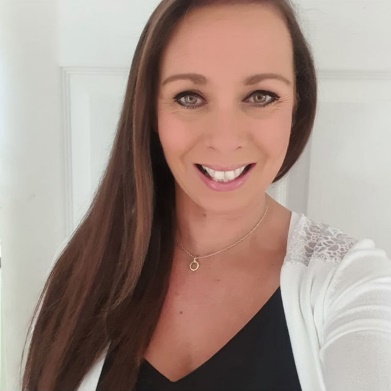 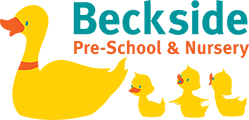 